КРАСНОДАРСКИЙ КРАЙКАНЕВСКОЙ РАЙОНСОВЕТ ЧЕЛБАССКОГО СЕЛЬСКОГО ПОСЕЛЕНИЯКАНЕВСКОГО РАЙОНАРЕШЕНИЕот 25 апреля 2014	года 		№ 249		 ст-ца ЧелбасскаяОб определении границ, прилегающих к некоторым организациям и объектам территорий, на которых не допускается розничная продажа алкогольной продукции на территории Челбасского сельского поселения В соответствии с Федеральными законами от 6 октября 2003 года № 131-ФЗ «Об общих принципах организации местного самоуправления в Российской Федерации», от 22 ноября 1995 года № 171-ФЗ «О государственном регулировании производства и оборота этилового спирта, алкогольной и спиртосодержащей продукции и об ограничении потребления (распития) алкогольной продукции», постановлением Правительства Российской Федерации от 27 декабря 2012 года № 1425 «Об определении органами государственной власти субъектов Российской Федерации мест массового скопления граждан и мест нахождения источников повышенной опасности, в которых не допускается розничная продажа алкогольной продукции, а также определении органами местного самоуправления границ прилегающих к некоторым организациям и объектам территорий, на которых не допускается розничная продажа алкогольной продукции», руководствуясь Уставом Челбасского сельского поселения Каневского района Совет Челбасского сельского поселения Каневского района решил:1. Определить: минимальное расстояние от детских, образовательных организаций, медицинских организаций и объектов спорта до предприятий розничной торговли, осуществляющих розничную продажу алкогольной продукции должно составлять ;минимальное расстояние от оптовых и розничных рынков, вокзалов и иных мест массового скопления граждан и мест нахождения источников повышенной опасности, определенных органами государственной власти субъектов Российской Федерации до предприятий розничной торговли, осуществляющих розничную продажу алкогольной продукции, должно составлять 50 метров; минимальное расстояние от объектов военного назначения до предприятий розничной торговли, осуществляющих розничную продажу алкогольной продукции, должно составлять 100 метровминимальное расстояние от детских, образовательных организаций, медицинских организаций и объектов спорта до предприятий общественного питания, осуществляющих розничную продажу алкогольной продукции, должно составлять 50 метров; минимальное расстояние от оптовых и розничных рынков, вокзалов и иных мест массового скопления граждан и мест нахождения источников повышенной опасности, определенных органами государственной власти субъектов Российской Федерации до предприятий общественного питания, осуществляющих розничную продажу алкогольной продукции, должно составлять 50 метров; минимальное расстояние от объектов военного назначения до предприятий общественного питания, осуществляющих розничную продажу алкогольной продукции, должно составлять 100 метров.2. Определить способ расчета расстояний от организаций и (или) объектов на прилегающих территориях к которым не допускается розничная продажа алкогольной продукции до границ прилегающих территорий:по прямой линии от входа для посетителей в здание (строение, сооружение), в котором расположены организации и (или) объекты, до входа для посетителей в стационарный торговый объект3. Утвердить схемы границ, прилегающих к организациям и объектам, на которых не допускается розничная продажа алкогольной продукции на территории Челбасского сельского поселения (приложения №1-№4).4. Контроль над выполнением настоящего решения возложить на постоянную комиссию Совета Челбасского сельского поселения по социальным вопросам и охраны общественного порядка (Чибалина).5. Настоящее решение вступает в силу со дня обнародования.Председатель Совета Челбасского сельского поселения Каневского района В.В.Щикальцов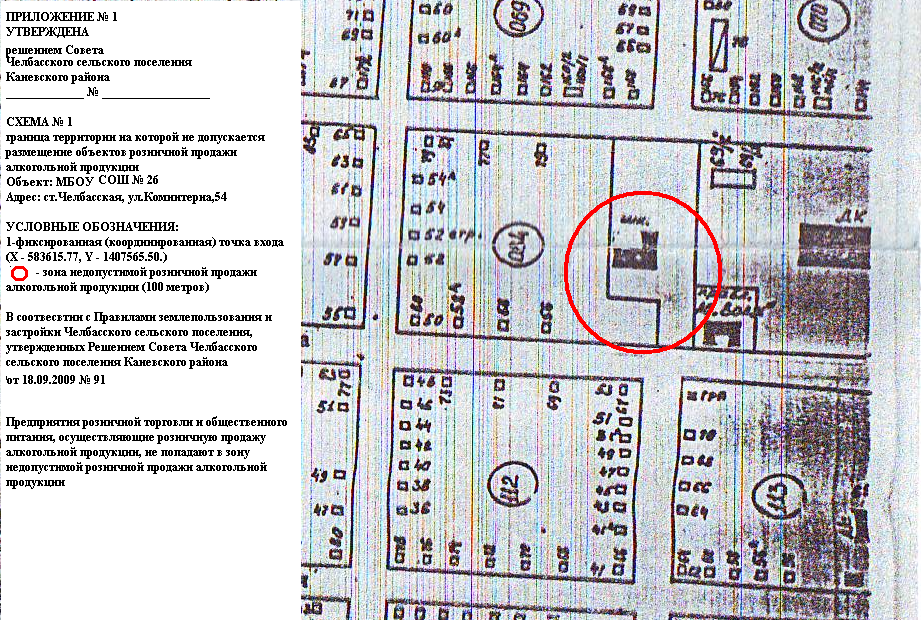 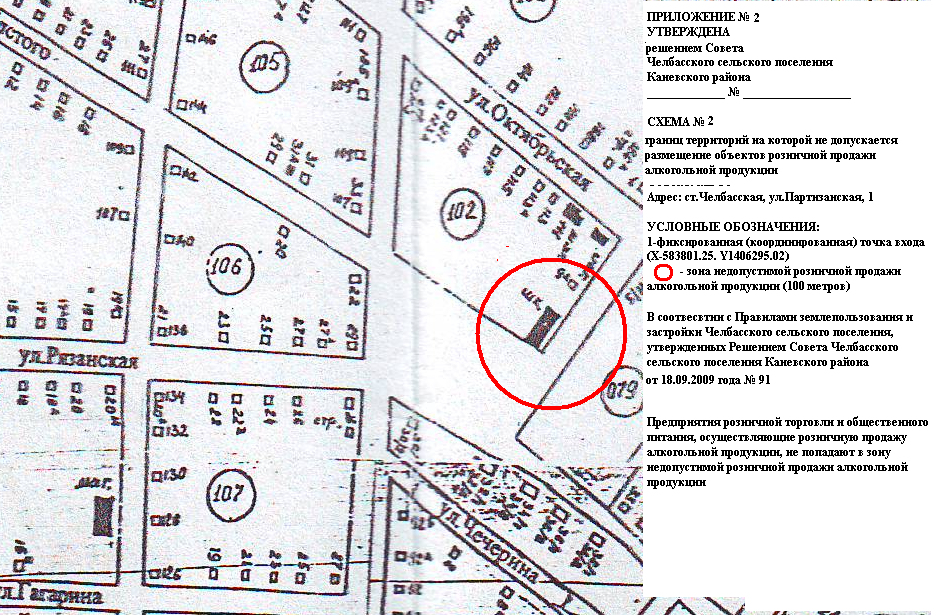 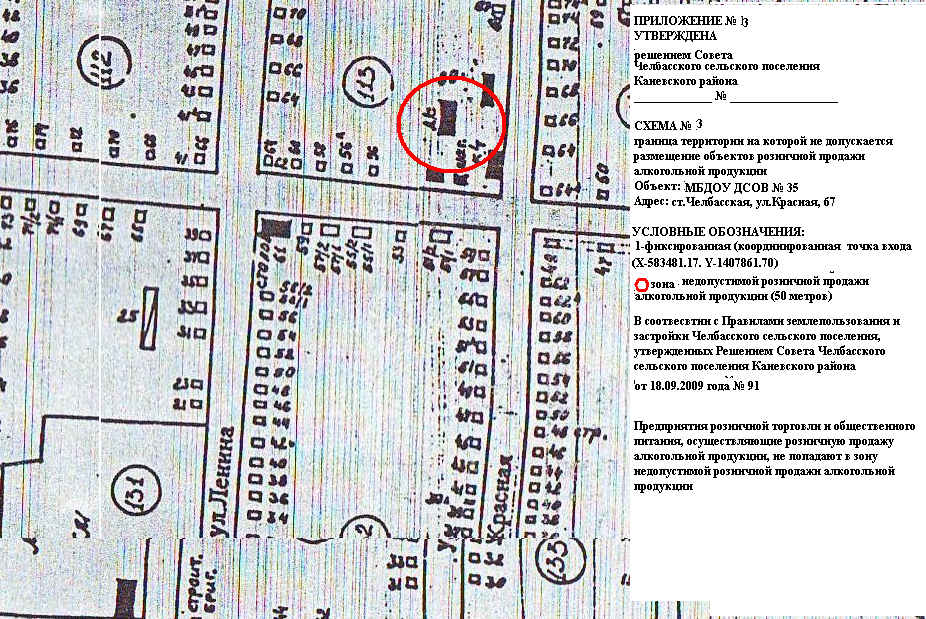 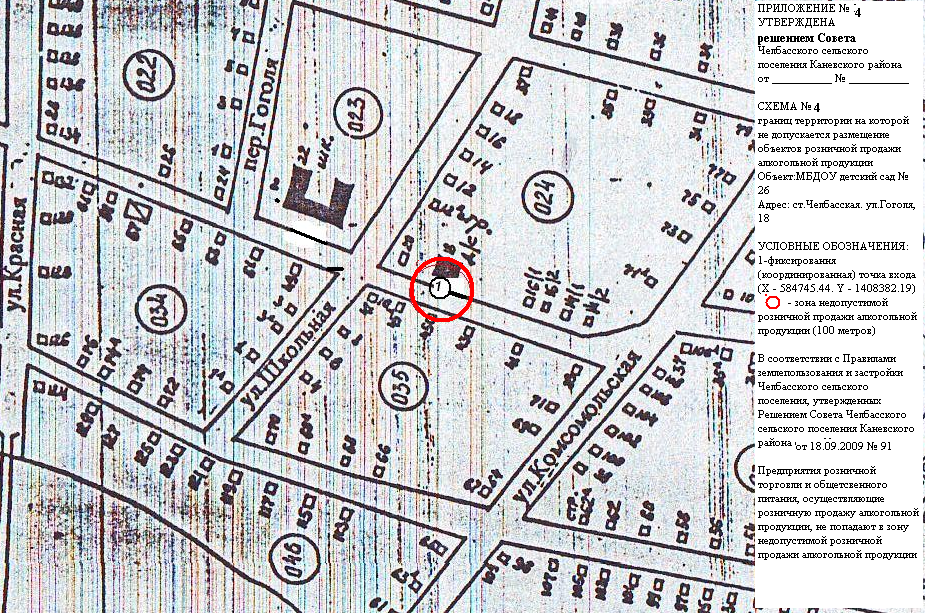 